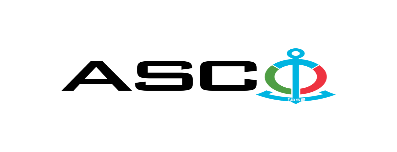 “AZƏRBAYCAN XƏZƏR DƏNİZ GƏMİÇİLİYİ” QAPALI SƏHMDAR CƏMİYYƏTİNİN№AM103/2022 NÖMRƏLİ 14.07.2022-Cİ il TARİXİNDƏ LAMİNAT TƏBƏQƏLƏRİN SATINALINMASI MƏQSƏDİLƏ KEÇİRDİYİAÇIQ MÜSABİQƏNİN QALİBİ HAQQINDA BİLDİRİŞ                                                              “AXDG” QSC-nin Satınalmalar KomitəsiSatınalma müqaviləsinin predmetiLAMİNAT TƏBƏQƏLƏRİN SATINALINMASIQalib gəlmiş şirkətin (və ya fiziki şəxsin) adıRəvan Xırdavat MMCMüqavilənin qiyməti87492.00 AZNMalların tədarük şərtləri (İncotresm-2010) və müddəti                                     DDPİş və ya xidmətlərin yerinə yetirilməsi müddətiİl ərzində hissə-hissə